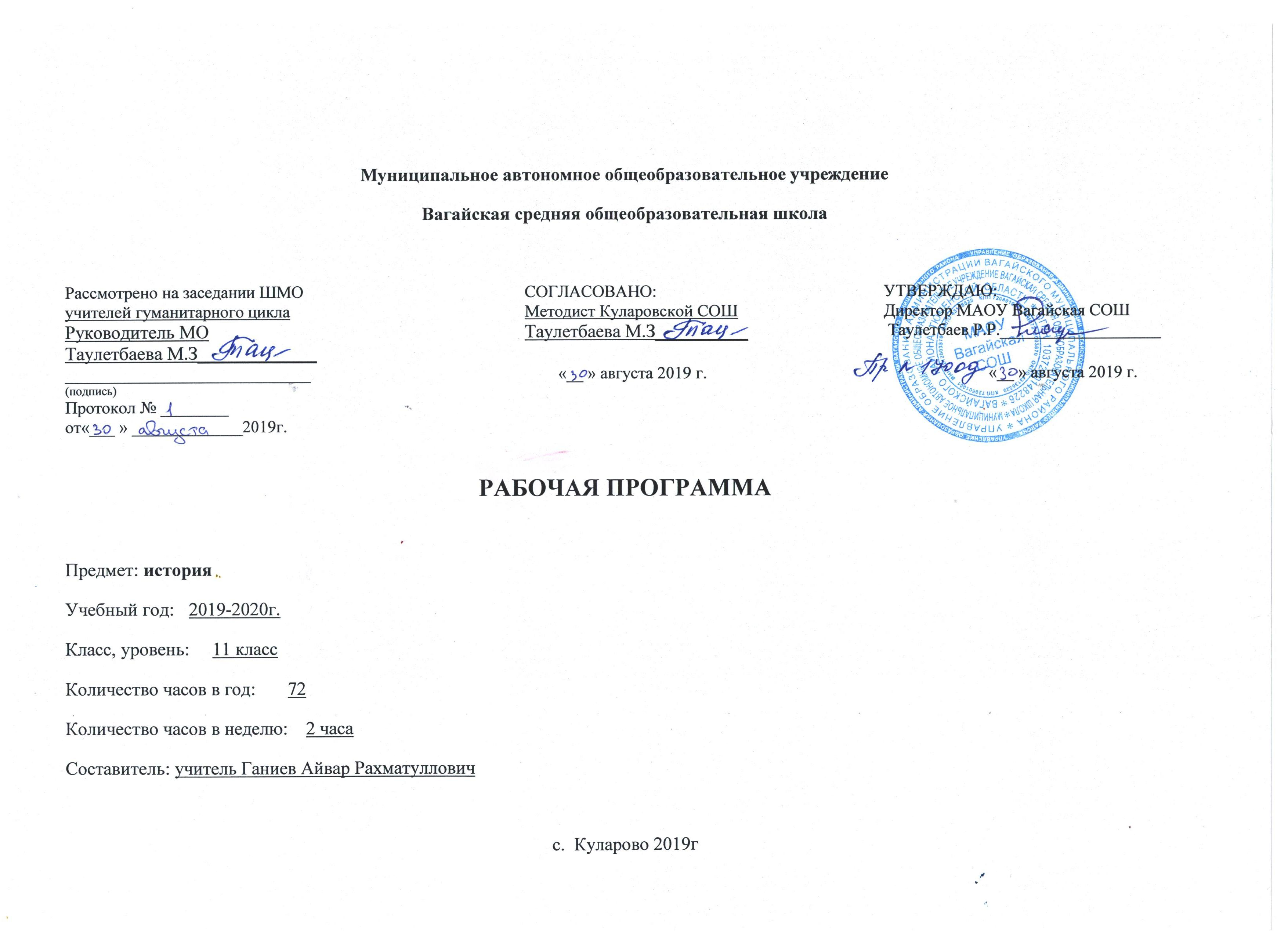 ПОЯСНИТЕЛЬНАЯ ЗАПИСКАРабочая программа по история для 11 класса составлена на основе:- Закона Российской Федерации «Об образовании в Российской Федерации» от 29.12.2012 № 273(в редакции от 26.07.2019);- Приказа Минобразования России от 05.03.2004 № 1089 «Об утверждении федерального компонента государственных образовательных стандартов начального общего, основного общего и среднего (полного) общего образования» (в редакции от 07.06.2017);- Примерной программы основного общего образования по истории.-Учебного плана  среднего общего образования Муниципального автономного общеобразовательного учреждения  Куларовской средней общеобразовательной школы Вагайского района Тюменской области;Используемый учебник: История конец XIX - начало XXI в», Загладин Н.В., Петров Ю.А.: Учебник для 11 класса общеобразовательных учреждений. – М.: Русское слово, 2014.
Рабочая программа рассчитана на 68 часов в год (2 часа в неделю). Освоение нового содержания осуществляется с опорой на межпредметные связи с курсами обществознания, географии, литературы, правоведения, социологии.Изучение курса истории в 11 классе направлено на достижение следующих целей:Воспитание гражданственности, национальной идентичности, развитие мировоззренческих убеждений учащихся на основе осмысления ими исторически сложившихся культурных, религиозных, этно-национальных традиций, нравственных и социальных установок, идеологических доктрин; расширение социального опыта учащихся при анализе и обсуждении форм человеческого взаимодействия в истории;Развитие способности понимать историческую обусловленность явлений и процессов современного мира, критически анализировать полученную историко-социальную информацию, определять собственную позицию по отношению к окружающей реальности, соотносить ее с исторически возникшими мировоззренческими системами;Освоение систематизированных знаний об истории человечества и элементов философско-исторических и методологических знаний об историческом процессе; подготовка учащихся к продолжению образования в области гуманитарных дисциплин;Овладение умениями и навыками комплексной работы с различными типами исторических источников, поиска и систематизации исторической информации как основы решения исследовательских задач;Формирование исторического мышления – способности рассматривать события и явления с точки зрения их исторической обусловленности, умения выявлять историческую обусловленность различных версий и оценок событий прошлого и современности, определять и аргументировано представлять собственное отношение к дискуссионным проблемам истории.Дать учащимся целостное интегрированное представление о Всеобщей истории и истории России, на этой основе выработать у них способность самостоятельно анализировать особенности исторического развития и современной ситуации, сформировать у учащихся гражданскую позицию.2.Учебно-тематический план3.СОДЕРЖАНИЕ КУРСАПредмет исторической науки, особенности исторического факта. История в системе гуманитарных наук. ВИД. Периодизация истории.
Содержание курса дает возможность углубленно рассмотреть одни темы и разделы программы и обзорно представить другие. Программа предполагает использование разнообразных форм организации учебного процесса:Уроки лекционно-семинарского типа.Изучение исторических источников.Обсуждение ученических сообщений.Уроки-дискуссии и др.В основы программы заложены следующие положения:Использования современных данных исторической науки в раскрытии и оценке фактов, событий, общественных процессов, отдельных исторических личностей в различные эпохи и периоды истории России.Теоретическое осмысление исторического материала на основе рассмотрения, сопоставления различных этапов российской истории и зарубежного мира, что предполагает установление преемственности с курсом всеобщей истории, обществознанием, литературой и др. предметами.Включение в содержание обучения широкого круга исторических источников, элементов историографического и методологического характера, позволяющих знакомить школьников с позициями общественных и государственных деятелей, историков, философов по важнейшим проблемам отечественной истории; показывать историческую науку как сложный процесс постижения истины.Прослеживать место и роль России в мировом сообществе, знакомить учащихся с разными трактовками одних и тех же событий, привлекать к обсуждению спорных вопросов, применять деятельностный подход, нацеленный на активное сотрудничество учителя и учащихся, развитие творческой познавательной самостоятельности школьников.Содержание программы:От Новой к Новейшей истории: пути развития индустриального обществаНаучно-технический прогресс в конце XIX - последней трети XX вв. ПРОБЛЕМА ПЕРИОДИЗАЦИИ НТР. Циклы экономического развития стран Запада в конце XIX - середине XX вв. От монополистического капитализма к смешанной экономике. ЭВОЛЮЦИЯ СОБСТВЕННОСТИ, ТРУДОВЫХ ОТНОШЕНИЙ И ПРЕДПРИНИМАТЕЛЬСТВА. Изменение социальной структуры индустриального общества.Кризис классических идеологий на рубеже XIX - XX вв. и поиск новых моделей общественного развития. СОЦИАЛЬНЫЙ ЛИБЕРАЛИЗМ, СОЦИАЛ-ДЕМОКРАТИЯ, ХРИСТИАНСКАЯ ДЕМОКРАТИЯ. Демократизация общественно-политической жизни и развитие правового государства. МОЛОДЕЖНОЕ, АНТИВОЕННОЕ, ЭКОЛОГИЧЕСКОЕ, ФЕМИНИСТСКОЕ ДВИЖЕНИЯ. ПРОБЛЕМА ПОЛИТИЧЕСКОГО ТЕРРОРИЗМА.Системный кризис индустриального общества на рубеже 1960-х - 1970-х гг.Модели ускоренной модернизации в XX в. Историческая природа тоталитаризма и авторитаризма новейшего времени. МАРГИНАЛИЗАЦИЯ ОБЩЕСТВА В УСЛОВИЯХ УСКОРЕННОЙ МОДЕРНИЗАЦИИ. Политическая идеология тоталитарного типа. Государственно-правовые системы и социально-экономическое развитие общества в условиях тоталитарных и авторитарных диктатур."Новые индустриальные страны" Латинской Америки и Юго-Восточной Азии: АВТОРИТАРИЗМ И ДЕМОКРАТИЯ В ПОЛИТИЧЕСКОЙ ЖИЗНИ, экономические реформы. НАЦИОНАЛЬНО-ОСВОБОДИТЕЛЬНЫЕ ДВИЖЕНИЯ И РЕГИОНАЛЬНЫЕ ОСОБЕННОСТИ ПРОЦЕССА МОДЕРНИЗАЦИИ В СТРАНАХ АЗИИ И АФРИКИ.ОСНОВНЫЕ ЭТАПЫ РАЗВИТИЯ СИСТЕМЫ МЕЖДУНАРОДНЫХ ОТНОШЕНИЙ В КОНЦЕ XIX - СЕРЕДИНЕ XX ВВ. Мировые войны в истории человечества: СОЦИАЛЬНО-ПСИХОЛОГИЧЕСКИЕ, ДЕМОГРАФИЧЕСКИЕ, экономические и политические причины и последствия.Общественное сознание и духовная культура в период Новейшей истории. Формирование неклассической научной картины мира. МИРОВОЗЗРЕНЧЕСКИЕ ОСНОВЫ РЕАЛИЗМА И МОДЕРНИЗМА. ТЕХНОКРАТИЗМ И ИРРАЦИОНАЛИЗМ В ОБЩЕСТВЕННОМ СОЗНАНИИ XX В.Человечество на этапе перехода к информационному обществуДИСКУССИЯ О ПОСТИНДУСТРИАЛЬНОЙ СТАДИИ ОБЩЕСТВЕННОГО РАЗВИТИЯ. Информационная революция и становление информационного общества. СОБСТВЕННОСТЬ, ТРУД И ТВОРЧЕСТВО В ИНФОРМАЦИОННОМ ОБЩЕСТВЕ. Особенности современных социально-экономических процессов в странах Запада и Востока. Глобализация общественного развития на рубеже XX - XXI вв. Интернационализация экономики и формирование единого информационного пространства. ИНТЕГРАЦИОННЫЕ И ДЕЗИНТЕГРАЦИОННЫЕ ПРОЦЕССЫ В СОВРЕМЕННОМ МИРЕ.КРИЗИС ПОЛИТИЧЕСКОЙ ИДЕОЛОГИИ НА РУБЕЖЕ XX - XXI ВВ. "Неоконсервативная революция". СОВРЕМЕННАЯ ИДЕОЛОГИЯ "ТРЕТЬЕГО ПУТИ". АНТИГЛОБАЛИЗМ. Религия и церковь в современной общественной жизни. Экуменизм. ПРИЧИНЫ ВОЗРОЖДЕНИЯ РЕЛИГИОЗНОГО ФУНДАМЕНТАЛИЗМА И НАЦИОНАЛИСТИЧЕСКОГО ЭКСТРЕМИЗМА В НАЧАЛЕ XXI В.ОСОБЕННОСТИ ДУХОВНОЙ ЖИЗНИ СОВРЕМЕННОГО ОБЩЕСТВА. Изменения в научной картине мира. МИРОВОЗЗРЕНЧЕСКИЕ ОСНОВЫ ПОСТМОДЕРНИЗМА. РОЛЬ ЭЛИТАРНОЙ И МАССОВОЙ КУЛЬТУРЫ В ИНФОРМАЦИОННОМ ОБЩЕСТВЕ.История РоссииИстория России - часть всемирной истории.Народы и древнейшие государства на территории РоссииПЕРЕХОД ОТ ПРИСВАИВАЮЩЕГО ХОЗЯЙСТВА К ПРОИЗВОДЯЩЕМУ. ОСЕДЛОЕ И КОЧЕВОЕ ХОЗЯЙСТВО. ПОЯВЛЕНИЕ МЕТАЛЛИЧЕСКИХ ОРУДИЙ И ИХ ВЛИЯНИЕ НА ПЕРВОБЫТНОЕ ОБЩЕСТВО. ВЕЛИКОЕ ПЕРЕСЕЛЕНИЕ НАРОДОВ. ПРАСЛАВЯНЕ. Восточнославянские племенные союзы и соседи. Занятия, общественный строй и верования восточных славян.Русь в IX - начале XII вв.ПРОИСХОЖДЕНИЕ ГОСУДАРСТВЕННОСТИ У ВОСТОЧНЫХ СЛАВЯН. Дань и подданство. Князья и дружина. Вечевые порядки. Принятие христианства. Право на Руси. Категории населения. КНЯЖЕСКИЕ УСОБИЦЫ.Христианская культура и языческие традиции. КОНТАКТЫ С КУЛЬТУРАМИ ЗАПАДА И ВОСТОКА. Влияние Византии. КУЛЬТУРА ДРЕВНЕЙ РУСИ КАК ОДИН ИЗ ФАКТОРОВ ОБРАЗОВАНИЯ ДРЕВНЕРУССКОЙ НАРОДНОСТИ.Русские земли и княжества в XII - середине XV вв.Причины распада Древнерусского государства. Крупнейшие земли и княжества. Монархии и республики. РУСЬ И СТЕПЬ. ИДЕЯ ЕДИНСТВА РУССКОЙ ЗЕМЛИ.Образование Монгольского государства. Монгольское нашествие. ВКЛЮЧЕНИЕ РУССКИХ ЗЕМЕЛЬ В СИСТЕМУ УПРАВЛЕНИЯ МОНГОЛЬСКОЙ ИМПЕРИИ. Золотая Орда. РОЛЬ МОНГОЛЬСКОГО ЗАВОЕВАНИЯ В ИСТОРИИ РУСИ. Экспансия с Запада. Борьба с крестоносной агрессией: итоги и значение. РУССКИЕ ЗЕМЛИ В СОСТАВЕ ВЕЛИКОГО КНЯЖЕСТВА ЛИТОВСКОГО.Восстановление экономики русских земель. Формы землевладения и категории населения. РОЛЬ ГОРОДОВ В ОБЪЕДИНИТЕЛЬНОМ ПРОЦЕССЕ.БОРЬБА ЗА ПОЛИТИЧЕСКУЮ ГЕГЕМОНИЮ В СЕВЕРО-ВОСТОЧНОЙ РУСИ. Москва как центр объединения русских земель. ВЗАИМОСВЯЗЬ ПРОЦЕССОВ ОБЪЕДИНЕНИЯ РУССКИХ ЗЕМЕЛЬ И ОСВОБОЖДЕНИЯ ОТ ОРДЫНСКОГО ВЛАДЫЧЕСТВА. ЗАРОЖДЕНИЕ НАЦИОНАЛЬНОГО САМОСОЗНАНИЯ.Великое княжество Московское в системе международных отношений. ПРИНЯТИЕ ОРДОЙ ИСЛАМА. АВТОКЕФАЛИЯ РУССКОЙ ПРАВОСЛАВНОЙ ЦЕРКВИ.Культурное развитие русских земель и княжеств. ВЛИЯНИЕ ВНЕШНИХ ФАКТОРОВ НА РАЗВИТИЕ РУССКОЙ КУЛЬТУРЫ.Российское государство во второй половине XV - XVII вв.Завершение объединения русских земель и образование Российского государства. Свержение золотоордынского ига. "МОСКВА - ТРЕТИЙ РИМ". РОЛЬ ЦЕРКВИ В ГОСУДАРСТВЕННОМ СТРОИТЕЛЬСТВЕ. Изменения в социальной структуре общества и формах феодального землевладения. ОСОБЕННОСТИ ОБРАЗОВАНИЯ ЦЕНТРАЛИЗОВАННОГО ГОСУДАРСТВА В РОССИИ. РОСТ МЕЖДУНАРОДНОГО АВТОРИТЕТА РОССИЙСКОГО ГОСУДАРСТВА. ФОРМИРОВАНИЕ РУССКОГО, УКРАИНСКОГО И БЕЛОРУССКОГО НАРОДОВ.Установление царской власти. Реформы середины XVI в. Создание органов сословно-представительной монархии. Опричнина. Закрепощение крестьян. Опричнина. Закрепощение крестьян. Учреждение патриаршества. Расширение государственной территории в XVI в.Смута. ПРЕСЕЧЕНИЕ ПРАВЯЩЕЙ ДИНАСТИИ. Обострение социально-экономических противоречий. Борьба с Речью Посполитой и Швецией.Восстановление самодержавия. Первые Романовы. РОСТ ТЕРРИТОРИИ ГОСУДАРСТВА. Юридическое оформление крепостного права. Новые явления в экономике: начало складывания всероссийского рынка, образование мануфактур. Церковный раскол. СТАРООБРЯДЧЕСТВО. Социальные движения XVII в.Формирование национального самосознания. Развитие культуры народов России в XV - XVII вв. Усиление светских элементов в русской культуре XVII в.Россия в XVIII - середине XIX вв.Петровские преобразования. ПРОВОЗГЛАШЕНИЕ ИМПЕРИИ. Абсолютизм. Превращение дворянства в господствующее сословие. Сохранение крепостничества в условиях модернизации. РОССИЯ В ПЕРИОД ДВОРЦОВЫХ ПЕРЕВОРОТОВ. УПРОЧЕНИЕ СОСЛОВНОГО ОБЩЕСТВА. Реформы государственной системы в первой половине XIX в.Особенности экономики России в XVIII - первой половине XIX вв.: господство крепостного права и зарождение капиталистических отношений. Начало промышленного переворота.Русское Просвещение. Движение декабристов. Консерваторы. Славянофилы и западники. Русский утопический социализм.Превращение России в мировую державу в XVIII в. Отечественная война 1812 г. ИМПЕРСКАЯ ВНЕШНЯЯ ПОЛИТИКА РОССИИ. Крымская война.Культура народов России и ее связи с европейской и мировой культурой XVIII - первой половины XIX вв.Россия во второй половине XIX - начале XX вв.Реформы 1860-х - 1870-х гг. Отмена крепостного права. Развитие капиталистических отношений в промышленности и сельском хозяйстве. Сохранение остатков крепостничества. САМОДЕРЖАВИЕ, СОСЛОВНЫЙ СТРОЙ И МОДЕРНИЗАЦИОННЫЕ ПРОЦЕССЫ. Политика контрреформ. Российский монополистический капитализм и его особенности. Роль государства в экономической жизни страны. Реформы С.Ю. Витте. Аграрная реформа П.А. Столыпина. Нарастание экономических и социальных противоречий в условиях форсированной модернизации.Идейные течения, политические партии и общественные движения в России на рубеже веков. Революция 1905 - 1907 гг. СТАНОВЛЕНИЕ РОССИЙСКОГО ПАРЛАМЕНТАРИЗМА.Духовная жизнь российского общества во второй половине XIX - начале XX вв. Развитие системы образования, научные достижения российских ученых."Восточный вопрос" во внешней политике Российской империи. Россия в системе военно-политических союзов на рубеже XIX - XX вв. Русско-японская война.Россия в Первой мировой войне. ВЛИЯНИЕ ВОЙНЫ НА РОССИЙСКОЕ ОБЩЕСТВО.Революция и Гражданская война в РоссииРеволюция 1917 г. Временное правительство и Советы. ТАКТИКА ПОЛИТИЧЕСКИХ ПАРТИЙ. Провозглашение и утверждение Советской власти. УЧРЕДИТЕЛЬНОЕ СОБРАНИЕ. БРЕСТСКИЙ МИР. ФОРМИРОВАНИЕ ОДНОПАРТИЙНОЙ СИСТЕМЫ.Гражданская война и иностранная интервенция. Политические программы участвующих сторон. Политика "военного коммунизма". "БЕЛЫЙ" И "КРАСНЫЙ" ТЕРРОР. РОССИЙСКАЯ ЭМИГРАЦИЯ.Переход к новой экономической политике.СССР в 1922 - 1991 гг.Образование СССР. Выбор путей объединения. Национально-государственное строительство.Партийные дискуссии о путях социалистической модернизации общества. КОНЦЕПЦИЯ ПОСТРОЕНИЯ СОЦИАЛИЗМА В ОТДЕЛЬНО ВЗЯТОЙ СТРАНЕ. Культ личности И.В. Сталина. Массовые репрессии. Конституция 1936 г.Причины свертывания новой экономической политики. Индустриализация. Коллективизация. "Культурная революция". СОЗДАНИЕ СОВЕТСКОЙ СИСТЕМЫ ОБРАЗОВАНИЯ. ИДЕОЛОГИЧЕСКИЕ ОСНОВЫ СОВЕТСКОГО ОБЩЕСТВА.ДИПЛОМАТИЧЕСКОЕ ПРИЗНАНИЕ СССР. Внешнеполитическая стратегия СССР между мировыми войнами.Великая Отечественная война. Основные этапы военных действий. СОВЕТСКОЕ ВОЕННОЕ ИСКУССТВО. Героизм советских людей в годы войны. Партизанское движение. Тыл в годы войны. Идеология и культура в годы войны. СССР в антигитлеровской коалиции. Роль СССР во Второй мировой войне.Восстановление хозяйства. Идеологические кампании конца 1940-х гг. СКЛАДЫВАНИЕ МИРОВОЙ СОЦИАЛИСТИЧЕСКОЙ СИСТЕМЫ. "Холодная война" и ее влияние на экономику и внешнюю политику страны. ОВЛАДЕНИЕ СССР РАКЕТНО-ЯДЕРНЫМ ОРУЖИЕМ.Попытки преодоления культа личности. XX съезд КПСС. Экономические реформы 1950-х - 1960-х гг., ПРИЧИНЫ ИХ НЕУДАЧ. КОНЦЕПЦИЯ ПОСТРОЕНИЯ КОММУНИЗМА. ТЕОРИЯ РАЗВИТОГО СОЦИАЛИЗМА. Конституция 1977 г. ДИССИДЕНТСКОЕ И ПРАВОЗАЩИТНОЕ ДВИЖЕНИЕ.Особенности развития советской культуры в 1950 - 1980 гг. НАУКА И ОБРАЗОВАНИЕ В СССР."Застой". Попытки модернизации советского общества в условиях замедления темпов экономического роста. Политика перестройки и гласности. Формирование многопартийности. КРИЗИС КОММУНИСТИЧЕСКОЙ ИДЕОЛОГИИ. МЕЖНАЦИОНАЛЬНЫЕ КОНФЛИКТЫ.СССР в глобальных и региональных конфликтах второй половины XX в. Достижение военно-стратегического паритета СССР и США. ПОЛИТИКА РАЗРЯДКИ. АФГАНСКАЯ ВОЙНА.ПРИЧИНЫ РАСПАДА СССР.Российская Федерация (1991 - 2003 гг.)Становление новой российской государственности. Августовские события 1991 г. ПОЛИТИЧЕСКИЙ КРИЗИС СЕНТЯБРЯ - ОКТЯБРЯ 1993 Г. Конституция Российской Федерации 1993 г. МЕЖНАЦИОНАЛЬНЫЕ И МЕЖКОНФЕССИОНАЛЬНЫЕ ОТНОШЕНИЯ В СОВРЕМЕННОЙ РОССИИ. ЧЕЧЕНСКИЙ КОНФЛИКТ. Политические партии и движения Российской Федерации. Российская Федерация и страны Содружества Независимых Государств.Переход к рыночной экономике: реформы и их последствия.РОССИЙСКАЯ КУЛЬТУРА В УСЛОВИЯХ РАДИКАЛЬНОГО ПРЕОБРАЗОВАНИЯ ОБЩЕСТВА.Россия в мировых интеграционных процессах и формировании современной международно-правовой системы. РОССИЯ И ВЫЗОВЫ ГЛОБАЛИЗАЦИИ.Президентские выборы 2000 г. Курс на укрепление государственности, экономический подъем, социальную и политическую стабильность, укрепление национальной безопасности, достойное для России место в мировом сообществе.Основные итоги развития России с древнейших времен до наших дней. Значение изучения истории. Опасность фальсификации прошлого России в современных условиях. Фальсификация новейшей истории России - угроза национальной безопасности страны.4.КАЛЕНДАРНО-ТЕМАТИЧЕСКОЕ ПЛАНИРОВАНИЕ КУРСА: «История конец XIХ – начало  XXI века».5.Требования к уровню подготовки учащихся       В результате изучения истории в 11 классе ученик должен:      Знать/понимать:Факты, явления, процессы, понятия, теории, гипотезы, характеризующие системность, целостность исторического процесса.Принципы и способы периодизации всемирной истории.Важнейшие методологические концепции исторического процесса, их научную и мировоззренческую основу.Особенности исторического, историко-социологического, историко-политологического, историко-культурологического, антропологического анализа событий, процессов и явлений прошлого.Историческую обусловленность формирования и эволюции общественных институтов, систем социального взаимодействия, норм и мотивов человеческого поведения.Взаимосвязь и особенности истории России и мира, национальной и региональной; конфессиональной, этнонациональной, локальной истории.Уметь:Проводить комплексный поиск исторической информации в источниках разного типа.Осуществлять внешнюю и внутреннюю критику источника (характеризовать авторство источника, время, обстоятельства, цели его создания, степень достоверности).Классифицировать исторические источники по типу информации.Использовать при поиске и систематизации исторической информации методы электронной обработки, отображения информации в различных знаковых системах (текст, карта, таблица, схема, аудиовизуальный ряд) и перевода информации из одной знаковой системы в другую.Различать в исторической информации факты и мнения, описания и объяснения, гипотезы и теории.Использовать принципы причинно-следственного, структурно-функционального, временного и пространственного анализа для изучения исторических процессов и явлений.Систематизировать разнообразную историческую информацию на основе своих представлений об общих закономерностях всемирно-исторического процесса.Формировать собственный алгоритм решения историко-познавательных задач, включая формулирование проблемы и целей своей работы, определение адекватных историческому предмету способов и методов решения задачи, прогнозирование ожидаемого результата и сопоставление его с собственными историческими знаниями.Участвовать в групповой исследовательской работе, определять ключевые моменты дискуссии, формулировать собственную позицию по обсуждаемым вопросам, использовать для ее аргументации исторические сведения, учитывать различные мнения и интегрировать идеи, организовывать работу группы.Представлять результаты индивидуальной и групповой историко-познавательной деятельности в формах конспекта, реферата, исторического сочинения, резюме, рецензии, исследовательского проекта, публичной презентации.        Использовать приобретенные знания и умения в практической деятельности и повседневной жизни для:Понимания и критического осмысления общественных процессов и ситуаций.Определения собственной позиции по отношению к явлениям современной жизни, исходя из их исторической обусловленности.Формулирования своих мировоззренческих взглядов и принципов, соотнесения их с исторически возникшими мировоззренческими системами, идеологическими теориями.Учета в своих действиях необходимости конструктивного взаимодействия людей с разными убеждениями, культурными ценностями и социальным положением.Осознания себя представителем исторически сложившегося гражданского, этнокультурного, конфессионального сообщества, гражданином РоссииНазвание разделаКоличество часовИз них контрольных уроковРаздел 1. Россия и мир в началеXX в. 111Раздел 2. Россия и мир между двумя мировыми войнами 141Раздел 3. Человечество во второй мировой войне 71Раздел 4. Мировое развитие в первые послевоенные десятилетия 91Раздел 5. Россия и мир в 1960 – 1990 гг131Раздел 6. Россия и мир на современном этапе развития 14-Итого685№ урокаРазделТема урокаСодержание урока, ЗУНКоличество уроковДатаДата№ урокаРазделТема урокаСодержание урока, ЗУНКоличество уроковпланфакт1Раздел 1. Россия и мир в началеXX в. (11 часов).Научно-технический прогресс и новый  этап  индустриального  развитияЦелостные представления об историческом пути человечества, разных народов и государств как необходимой основы миропонимания и познания современного общества; о преемственности исторических эпох и непрерывности исторических процессов; о месте и роли России в мировой истории; Умение  самостоятельно  и мотивированно  организовывать  свою  познавательную  деятельность  (от  постановки  цели  до  получения  и оценки  результата).12Модернизация  в странах  Европы,  США и ЯпонииСпособность применять понятийный аппарат исторического знания и приемы исторического анализа для раскрытия сущности и значения событий и явлений прошлого и современности. Использование  элементов  причинно-следственного и структурно-функционального  анализа. 13Россия на рубеже XIX – XX вв. Базовые исторические знания об основных этапах и закономерностях развития человеческого общества с древности до наших дней. Исследование  несложных  реальных  связей  и  зависимостей.  Определение  сущностных  характеристик  изучаемого  объекта;  самостоятельный  выбор  критериев  для  сравнения,  сопоставления,  оценки  и  классификации  объектов.14Кризис империи:  русско-японская  война  и  революция 1905 – 1907 вв.Базовые исторические знания об основных этапах и закономерностях развития человеческого общества с древности до наших дней. Исследование  несложных  реальных  связей  и  зависимостей.  Определение  сущностных  характеристик  изучаемого  объекта;  самостоятельный  выбор  критериев  для  сравнения,  сопоставления,  оценки  и  классификации  объектов.15Политическая  жизнь страны  после  Манифеста 17 октября 1905 г.Поиск  нужной  информации  по  заданной теме  в  источниках  различного  типа. Перевод  информации из  одной  знаковой  системы  в  другую  (из  текста в  таблицу,  из  аудиовизуального  ряда  в текст и  др.),  выбор  знаковых  систем  адекватно  познавательной  и  коммуникативной  ситуации.   Умение самостоятельно определять цели своего обучения, ставить и формулировать для себя новые задачи в учёбе и познавательной деятельности, развивать мотивы и интересы своей познавательной деятельности.6Третьеиюньская  монархия  и  реформы  П.А.  СтолыпинаУчастие в  проектной  деятельности,  в  организации и  проведении  учебно-исследовательской  работы:  выдвижение  гипотез,  осуществление  их  проверки,  владение  приёмами  исследовательской  деятельности,  элементарными  умениями  прогноза  (умение  отвечать  на  вопрос:   «Что  произойдёт,  если…»). Умение  развёрнуто обосновывать  суждения,  давать  определения,  приводить  доказательства  (в  том  числе от  противного).    Умение самостоятельно определять цели своего обучения, ставить и формулировать для себя новые задачи в учёбе и познавательной деятельности, развивать мотивы и интересы своей познавательной деятельности.17Культура России  в  конце XIX – начале  XX вв.                                                                                                                                                                                         Самостоятельное создание  алгоритмов  познавательной  деятельности  для  решения  задач  творческого  и  поискового  характера.  Формирование  полученных  результатов. Объяснение  изученных  положений  на  самостоятельно  подобранных  конкретных  примерах.  Умение самостоятельно определять цели своего обучения, ставить и формулировать для себя новые задачи в учёбе и познавательной деятельности, развивать мотивы и интересы своей познавательной деятельности.18Колониализм  и обострение  противоречий  мирового  развития      в начале XX века.Создание  собственных  произведений,  идеальных и реальных  моделей  объектов,  процессов,  явлений,  в  том  числе  с  использованием  мультимедийных  технологий,  реализация  оригинального  замысла,  использование  разнообразных  (в  том  числе  художественных)  средств,  умение  импровизировать.  Выбор  вида  чтения  в  соответствии  с  поставленной  целью (ознакомительное,  просмотровое, поисковое  и  др.).   Умение самостоятельно определять цели своего обучения, ставить и формулировать для себя новые задачи в учёбе и познавательной деятельности, развивать мотивы и интересы своей познавательной деятельности.19Пути развития стран Азии,  Африки  и  Латинской АмерикиСвободная  работа  с  текстами  художественного,  публицистического  и  официально-делового  стилей,  понимание  их  специфики;  адекватного  восприятия  языка  средств  массовой  информации.  Владение  навыками  редактирования  текста,  создания  собственного текста. Использование  мультимедиа  ресурсов  и  компьютерных  технологий  для  обработки,  передачи,  систематизации  информации,  создания  баз  данных,  презентации  результатов   познавательной  и  практической  деятельности.  Умение самостоятельно определять цели своего обучения, ставить и формулировать для себя новые задачи в учёбе и познавательной деятельности, развивать мотивы и интересы своей познавательной деятельности.110Первая  мировая  войнаВладение  основными  видами  публичных  выступлений  (высказывание,  монолог,  дискуссия,  полемика),  следование  этическим  нормам  и  правилам  ведения  диалога  (диспута). Понимание  ценностей  образования  как  средства  развития  культуры  личности.  Объективное  оценивание  своих  учебных  достижений,  поведения,  черт  своей  личности;  учёт  мнения  других  людей  при  определении  собственной  позиции  и  самооценки.  Умение самостоятельно определять цели своего обучения, ставить и формулировать для себя новые задачи в учёбе и познавательной деятельности, развивать мотивы и интересы своей познавательной деятельности.111Контрольно – обобщающий урок по теме: «Россия и мир в началеXX в.»Умение  соотносить  приложенные  усилия  с  полученными  результатами  своей  деятельности.Владение  навыками  организации  и  участия  в  коллективной  деятельности:  постановка  общей  цели  определение  средств  её  достижения,  конструктивное  восприятие  иных  мнений  и  идей,  учёт  индивидуальности  партнёров  по  деятельности,  объективное  определение  своего  вклада  в  общий  результат. Умение самостоятельно определять цели своего обучения, ставить и формулировать для себя новые задачи в учёбе и познавательной деятельности, развивать мотивы и интересы своей познавательной деятельности.112Раздел 2. Россия  и  мир между двумя  мировыми  войнами (14 часов).Февральская революция в России 1917 г. Оценивание  и корректировка  своего  поведения  в  окружающей  среде,  выполнение  в  практической  деятельности  и  в  повседневной  жизни  экологических  требований.Осознание  своей  национальной,  социальной,  конфессиональной  принадлежности.  Определение  собственного  отношения  к  явлениям  современной  жизни. Умение самостоятельно определять цели своего обучения, ставить и формулировать для себя новые задачи в учёбе и познавательной деятельности, развивать мотивы и интересы своей познавательной деятельности.113Переход  власти  к  партии  большевиковУмение  отстаивать  свою  гражданскую  позицию,  формулировать  свои  мировоззренческие  взгляды.  Осуществление  осознанного  выбора  путей  продолжения  образования  или  будущей  профессиональной  деятельности.  Умение самостоятельно определять цели своего обучения, ставить и формулировать для себя новые задачи в учёбе и познавательной деятельности, развивать мотивы и интересы своей познавательной деятельности.114Гражданская война  и  интервенцияФормирование ответственного отношения к учению, готовности и способности обучающихся к саморазвитию и самообразованию на основе мотивации к обучению и познанию, осознанному выбору и построению дальнейшей индивидуальной траектории образования на базе ориентировки в мире профессий и профессиональных предпочтений, с учётом устойчивых познавательных интересов. Умение самостоятельно определять цели своего обучения, ставить и формулировать для себя новые задачи в учёбе и познавательной деятельности, развивать мотивы и интересы своей познавательной деятельности.115Завершение  Гражданской  войны  и  образование СССРУмение самостоятельно планировать пути достижения целей, в том числе альтернативные, осознанно выбирать наиболее эффективные способы решения учебных и познавательных задач.  Умение определять понятия, создавать обобщения, устанавливать аналогии, классифицировать, самостоятельно выбирать основания и критерии для классификации, устанавливать причинно-следственные связи, строить логические рассуждения, умозаключения (индуктивные, дедуктивные и по аналогии) и делать выводы.  Умение организовывать учебное сотрудничество и совместную деятельность с учителем и сверстниками; работать индивидуально и в группе: находить общее решение и разрешать конфликты на основе согласования позиций и учёта интересов; формулировать, аргументировать и отстаивать своё мнение.116От военного  коммунизма  к НЭПуУмение оценивать правильность выполнения учебной задачи, собственные возможности её решения.  Умение создавать, применять и преобразовывать знаки и символы, модели и схемы для решения учебных и познавательных задач.  Умение осознанно использовать речевые средства в соответствии с задачей коммуникации для выражения своих чувств, мыслей и потребностей; планирования и регуляции своей деятельности; владение устной и письменной речью, монологической контекстной речью.117Культура  Страны  Советов  в  1917 – 1922 гг.Умение оценивать правильность выполнения учебной задачи, собственные возможности её решения. Формирование открытого исторического мышления: умение видеть развитие общественных процессов (определять причины и прогнозировать следствия). Гражданско-патриотическое самоопределение личности: умение, опираясь на опыт предков, определить свою мировоззренческую, гражданскую позицию, толерантно взаимодействовать с теми, кто сделал такой же или другой выбор.118Советская  модернизация  экономики.  Становление  советской  культурыВладение основами самоконтроля, самооценки, принятия решений и осуществления осознанного выбора в учебной и познавательной деятельности. Овладение исторической картиной мира: умение объяснять современный мир, связывая исторические факты и понятия в целостную картину. Гражданско-патриотическое самоопределение личности: умение, опираясь на опыт предков, определить свою мировоззренческую, гражданскую позицию, толерантно взаимодействовать с теми, кто сделал такой же или другой выбор.119Культ  личности  И.В.  Сталина,  массовые  репрессии  и  политическая  система СССРОсознание своей идентичности как гражданина страны, члена семьи, этнической и религиозной группы, локальной и региональной общности; эмоционально положительное принятие своей этнической идентичности; способность сознательно организовывать и регулировать свою деятельность — учебную, общественную и др.; определение исторических процессов, событий во времени, применение основных хронологических понятий и терминов (эра, тысячелетие, век).120Культура  и  искусство  СССР  в межвоенные  годыСоздать ситуации успеха для каждого ученика, повышение самооценки и уверенности в собственных возможностях; - максимально раскрыть индивидуальные способности каждого ребенка; - развивать познавательные интересы учащихся и формировать готовность к самостоятельному познанию.121Экономическое  и  политическое  развитие  Западной  Европы  и  Америки  после  Первой  мировой  войны.Формировать установки на творческую деятельность, развивать мотивации дальнейшего творческого роста; - формировать положительные моральные и нравственные качества личности; - в приобретении навыков рефлексии, формировании у ребенка умения анализировать собственные интересы, склонности, потребности и соотносить их с имеющимися возможностями ("я реальный", "я идеальный").122Ослабление  колониальных  империйФормировать жизненные идеалы, стимулировать стремление к самосовершенствованию. Определение последовательности промежуточных целей с учетом конечного результата; составление плана и последовательности действий.Обеспечение возможностей учащегося самостоятельно осуществлять деятельность учения, ставить учебные цели, искать и использовать необходимые средства и способы достижения, контролировать и оценивать процесс и результаты деятельности.123Международные  отношения  между  двумя  мировыми  войнамиСоздание условий для развития личности и ее самореализации на основе готовности к непрерывному образованию, компетентности «научить учиться», толерантности жизни в  поликультурном обществе, высокой  социальной и профессиональной мобильности.Обеспечение успешного усвоения знаний, умений и навыков и формирование картины мира и  компетентностей в любой предметной области познания.124Духовная  жизнь  и  развитие  мировой  культуры  в  первой  половине  XX в.Обеспечивать ценностно-смысловую ориентацию учащихся (умение соотносить поступки и события с принятыми этическими принципами, знание моральных норм и умение выделить нравственный аспект поведения) и ориентацию в социальных ролях и межличностных отношениях.Установление учащимися связи между целью учебной деятельности и ее мотивом, другими словами, между результатом учения, и тем, что побуждает деятельность, ради чего она осуществляется.125Контрольно-обобщающий  урок по теме: «Россия  и  мир между двумя  мировыми  войнами».Самостоятельное выделение и формулирование познавательной цели;поиск и выделение необходимой информации; применение методов информационного поиска, в том числе с помощью компьютерных средств;
структурирование знаний;осознанное и произвольное построение речевого высказывания в устной и письменной форме;выбор наиболее эффективных способов решения задач в зависимости от конкретных условий;рефлексия способов и условий действия, контроль и оценка процесса и результатов деятельности126Раздел 3. Человечество  во  второй  мировой  войне (7 часов).От европейской  к мировой  войне.Анализ объектов с целью выделения признаков (существенных, несущественных); синтез — составление целого из частей, в том числе самостоятельное достраивание с восполнением недостающих компонентов;выбор оснований и критериев для сравнения, сериации, классификации объектов; подведение под понятие, выведение следствий; установление причинно-следственных связей, представление цепочек объектов и явлений;построение логической цепочки рассуждений, анализ истинности утверждений;доказательство;выдвижение гипотез и их обоснование.127Начальный  период  Великой  Отечественной  войныФормулирование проблемы;самостоятельное создание способов решения проблем творческого и поискового характера;  произвольно и осознанно владеть общим приемом решения  проблемных ситуаций;осуществлять поиск необходимой информации для выполнения учебных заданий; ориентироваться на разнообразие  точек зрения и мнений;учиться основам смыслового чтения художественных и познавательных текстов, документов.128Антигитлеровская  коалиция  и  кампании  1942 г.  на  Восточном  фронтеУметь выделять существенную информацию из текстов разных видов; уметь осуществлять анализ объектов с выделением существенных и несущественных признаков; уметь осуществлять синтез как составление целого из частей; уметь осуществлять сравнение, сериацию и классификацию по заданным критериям; уметь устанавливать причинно-следственные связи.129Коренной  перелом  в  Великой  отечественной  войнеУметь выделять существенную информацию из текстов разных видов; уметь осуществлять анализ объектов с выделением существенных и несущественных признаков; уметь осуществлять синтез как составление целого из частей; уметь осуществлять сравнение, сериацию и классификацию по заданным критериям; уметь устанавливать причинно-следственные связи.130Наступление  Красной  армии  на  заключительном  этапе  Великой  отечественной  войныУметь строить рассуждения в форме связи простых суждений об объекте, его строении, свойствах и связях;  уметь устанавливать аналогии;осуществлять расширенный поиск информации с использованием ресурсов библиотеки, образовательного пространства родного края (малой родины).131Причины,  цена  и  значение  великой  Победы. Планирование учебного сотрудничества с учителем и сверстниками — определение цели, функций участников, способов взаимодействия;постановка вопросов — инициативное сотрудничество в поиске и сборе информации;разрешение конфликтов — выявление, идентификация проблемы, поиск и оценка альтернативных способов разрешения конфликта, принятие решения и его реализация;  осуществлять расширенный поиск информации с использованием ресурсов библиотеки, образовательного пространства родного края (малой родины).132Контрольно-обобщающий  урок по теме: «Человечество  во  второй  мировой  войне».Управление поведением партнёра — контроль, коррекция, оценка его действий; умение с достаточной полнотой и точностью выражать свои мысли в соответствии с задачами и условиями коммуникации; владение монологической и диалогической формами речи в соответствии с грамматическими и синтаксическими нормами родного языка, современных средств коммуникации;  осуществлять расширенный поиск информации с использованием ресурсов библиотеки, образовательного пространства родного края (малой родины).133Раздел 4. Мировое  развитие  в  первые  послевоенные  десятилетия (9 часов).Советский  Союз в последние  годы  жизни И.В.  СталинаОвладение приёмами анализа  исторического события,  документов, совершенствование навыков работы в группе (расширение опыта совместной деятельности);  формирование ценностных ориентаций (саморегуляция, стимулирование, достижение и др.);  работа по алгоритму, с памятками, правилами – ориентирами по формированию общих приёмов учебной деятельности по усвоению исторических  понятий.      134Первые  попытки  реформ  и XXсъезд КПССВыведение следствий из определения понятия; формирование ценностных ориентаций (саморегуляция, стимулирование, достижение и др.);  работа по алгоритму, с памятками, правилами – ориентирами по формированию общих приёмов учебной деятельности по усвоению исторических  понятий.      135Советское  общество  конца  1950-х – начала  1960-х гг. Умение  сравнивать, приводить контрпримеры;  умение выражать свои мысли;  формирование ценностных ориентаций (саморегуляция, стимулирование, достижение и др.);  работа по алгоритму, с памятками, правилами – ориентирами по формированию общих приёмов учебной деятельности по усвоению исторических  понятий.      136Духовная  жизнь  в СССР  в 1940 – 1960-е гг.Постановка проблемного вопроса или проблемной ситуации, побуждающий у учащихся интерес к поиску ответа в ходе работы с дополнительным материалом;  владение монологической и диалогической формами речи в соответствии с грамматическими и синтаксическими нормами родного языка, современных средств коммуникации; формирование ценностных ориентаций (саморегуляция, стимулирование, достижение и др.);  овладение приёмами контроля и самоконтроля усвоения изученного.137Страны  Западной  Европы  и  США  в  первые  послевоенные  десятилетияСоздание на уроках игровых ситуаций, игра позволяет сделать более динамичным и интересным процесс восприятия исторических фактов, имен, дат, названий географических объектов, с которыми связано то или иное историческое событие;  совершенствование навыков работы в группе (расширение опыта совместной деятельности);  формирование ценностных ориентаций (саморегуляция, стимулирование, достижение и др.);  умение выделять свойства в изучаемых событиях  и дифференцировать их.138Падение  мировой  колониальной  системы Целостные представления об историческом пути человечества, разных народов и государств как необходимой основы миропонимания и познания современного общества; о преемственности исторических эпох и непрерывности исторических процессов; о месте и роли России в мировой истории; Умение  самостоятельно  и мотивированно  организовывать  свою  познавательную  деятельность  (от  постановки  цели  до  получения  и оценки  результата).139«Холодная  война»  и  международные  конфликты  1940 – 1970-х гг. Способность применять понятийный аппарат исторического знания и приемы исторического анализа для раскрытия сущности и значения событий и явлений прошлого и современности. Использование  элементов  причинно-следственного и структурно-функционального  анализа. 140Система  социализма:  Восточная  Европа  и  КитайБазовые исторические знания об основных этапах и закономерностях развития человеческого общества с древности до наших дней. Исследование  несложных  реальных  связей  и  зависимостей.  Определение  сущностных  характеристик  изучаемого  объекта;  самостоятельный  выбор  критериев  для  сравнения,  сопоставления,  оценки  и  классификации  объектов.141Контрольно-обобщающий  урок  по теме:  «Мировое  развитие  в  первые  послевоенные  десятилетия».Умение организовать общение (уровень овладения коммуникативными навыками «Я умею!»), включающее умение слушать собеседника, умение эмоционально сопереживать, умение решать конфликтные ситуации, умение работать в группе.  Осуществлять расширенный поиск информации с использованием ресурсов библиотеки, образовательного пространства родного края (малой родины).142Раздел 5. Россия  и  мир  в  1960 – 1990 гг (13 часов).Технология  новой  эпохиУчастие в  проектной  деятельности,  в  организации и  проведении  учебно-исследовательской  работы:  выдвижение  гипотез,  осуществление  их  проверки,  владение  приёмами  исследовательской  деятельности,  элементарными  умениями  прогноза  (умение  отвечать  на  вопрос:   «Что  произойдёт,  если…»). Умение  развёрнуто обосновывать  суждения,  давать  определения,  приводить  доказательства  (в  том  числе от  противного).    Умение самостоятельно определять цели своего обучения, ставить и формулировать для себя новые задачи в учёбе и познавательной деятельности, развивать мотивы и интересы своей познавательной деятельности.143Становление  информационного  обществаСамостоятельное создание  алгоритмов  познавательной  деятельности  для  решения  задач  творческого  и  поискового  характера.  Формирование  полученных  результатов. Объяснение  изученных  положений  на  самостоятельно  подобранных  конкретных  примерах.  Умение самостоятельно определять цели своего обучения, ставить и формулировать для себя новые задачи в учёбе и познавательной деятельности, развивать мотивы и интересы своей познавательной деятельности.144Кризис  «Общества  благосостояния»Создание  собственных  произведений,  идеальных и реальных  моделей  объектов,  процессов,  явлений,  в  том  числе  с  использованием  мультимедийных  технологий,  реализация  оригинального  замысла,  использование  разнообразных  (в  том  числе  художественных)  средств,  умение  импровизировать.  Выбор  вида  чтения  в  соответствии  с  поставленной  целью (ознакомительное,  просмотровое, поисковое  и  др.).   Умение самостоятельно определять цели своего обучения, ставить и формулировать для себя новые задачи в учёбе и познавательной деятельности, развивать мотивы и интересы своей познавательной деятельности.145Неоконсервативная  революция 1980-х гг. Свободная  работа  с  текстами  художественного,  публицистического  и  официально-делового  стилей,  понимание  их  специфики;  адекватного  восприятия  языка  средств  массовой  информации.  Владение  навыками  редактирования  текста,  создания  собственного текста. Использование  мультимедиа  ресурсов  и  компьютерных  технологий  для  обработки,  передачи,  систематизации  информации,  создания  баз  данных,  презентации  результатов   познавательной  и  практической  деятельности.  Умение самостоятельно определять цели своего обучения, ставить и формулировать для себя новые задачи в учёбе и познавательной деятельности, развивать мотивы и интересы своей познавательной деятельности.146СССР:  от реформ – к застою.Владение  основными  видами  публичных  выступлений  (высказывание,  монолог,  дискуссия,  полемика),  следование  этическим  нормам  и  правилам  ведения  диалога  (диспута). Понимание  ценностей  образования  как  средства  развития  культуры  личности.  Объективное  оценивание  своих  учебных  достижений,  поведения,  черт  своей  личности;  учёт  мнения  других  людей  при  определении  собственной  позиции  и  самооценки.  Умение самостоятельно определять цели своего обучения, ставить и формулировать для себя новые задачи в учёбе и познавательной деятельности, развивать мотивы и интересы своей познавательной деятельности.147Углубление  кризисных явлений  в  СССР  и  начало  политики  перестройки Умение  соотносить  приложенные  усилия  с  полученными  результатами  своей  деятельности.Владение  навыками  организации  и  участия  в  коллективной  деятельности:  постановка  общей  цели  определение  средств  её  достижения,  конструктивное  восприятие  иных  мнений  и  идей,  учёт  индивидуальности  партнёров  по  деятельности,  объективное  определение  своего  вклада  в  общий  результат. Умение самостоятельно определять цели своего обучения, ставить и формулировать для себя новые задачи в учёбе и познавательной деятельности, развивать мотивы и интересы своей познавательной деятельности.148Развитие  гласности  и  демократии  в  СССРОценивание  и корректировка  своего  поведения  в  окружающей  среде,  выполнение  в  практической  деятельности  и  в  повседневной  жизни  экологических  требований.Осознание  своей  национальной,  социальной,  конфессиональной  принадлежности.  Определение  собственного  отношения  к  явлениям  современной  жизни. Умение самостоятельно определять цели своего обучения, ставить и формулировать для себя новые задачи в учёбе и познавательной деятельности, развивать мотивы и интересы своей познавательной деятельности.149Кризис  и распад  советского  обществаУмение  отстаивать  свою  гражданскую  позицию,  формулировать  свои  мировоззренческие  взгляды.  Осуществление  осознанного  выбора  путей  продолжения  образования  или  будущей  профессиональной  деятельности.  Умение самостоятельно определять цели своего обучения, ставить и формулировать для себя новые задачи в учёбе и познавательной деятельности, развивать мотивы и интересы своей познавательной деятельности.150Наука,  литература  и искусство. Спорт. 1960 – 1980-е гг. Формирование ответственного отношения к учению, готовности и способности обучающихся к саморазвитию и самообразованию на основе мотивации к обучению и познанию, осознанному выбору и построению дальнейшей индивидуальной траектории образования на базе ориентировки в мире профессий и профессиональных предпочтений, с учётом устойчивых познавательных интересов. Умение самостоятельно определять цели своего обучения, ставить и формулировать для себя новые задачи в учёбе и познавательной деятельности, развивать мотивы и интересы своей познавательной деятельности.151Япония,  новые  индустриальные  страны  и  Китай:  новый  этап  развитияПоиск  нужной  информации  по  заданной теме  в  источниках  различного  типа. Перевод  информации из  одной  знаковой  системы  в  другую  (из  текста в  таблицу,  из  аудиовизуального  ряда  в текст и  др.),  выбор  знаковых  систем  адекватно  познавательной  и  коммуникативной  ситуации.   Умение самостоятельно определять цели своего обучения, ставить и формулировать для себя новые задачи в учёбе и познавательной деятельности, развивать мотивы и интересы своей познавательной деятельности.152Социально-экономическое  развитие  Индии,  исламского  мира  и  Латинской  Америки  в  1950 – 1980-е гг.  Умение  соотносить  приложенные  усилия  с  полученными  результатами  своей  деятельности.Владение  навыками  организации  и  участия  в  коллективной  деятельности:  постановка  общей  цели  определение  средств  её  достижения,  конструктивное  восприятие  иных  мнений  и  идей,  учёт  индивидуальности  партнёров  по  деятельности,  объективное  определение  своего  вклада  в  общий  результат. Умение самостоятельно определять цели своего обучения, ставить и формулировать для себя новые задачи в учёбе и познавательной деятельности, развивать мотивы и интересы своей познавательной деятельности.153Международные  отношения:  от  разрядки  к  завершению  «холодной  войны». Оценивание  и корректировка  своего  поведения  в  окружающей  среде,  выполнение  в  практической  деятельности  и  в  повседневной  жизни  экологических  требований.Осознание  своей  национальной,  социальной,  конфессиональной  принадлежности.  Определение  собственного  отношения  к  явлениям  современной  жизни. Умение самостоятельно определять цели своего обучения, ставить и формулировать для себя новые задачи в учёбе и познавательной деятельности, развивать мотивы и интересы своей познавательной деятельности.154Контрольно-обобщающий  урок  по теме:  «Россия  и  мир  в  1960 – 1990 гг.»Умение  отстаивать  свою  гражданскую  позицию,  формулировать  свои  мировоззренческие  взгляды.  Осуществление  осознанного  выбора  путей  продолжения  образования  или  будущей  профессиональной  деятельности.  Умение самостоятельно определять цели своего обучения, ставить и формулировать для себя новые задачи в учёбе и познавательной деятельности, развивать мотивы и интересы своей познавательной деятельности.155Раздел 6. Россия  и  мир  на  современном  этапе  развития (14 часов).Транснационализация  и  глобализация  мировой  экономики   и  их  последствияУмение самостоятельно планировать пути достижения целей, в том числе альтернативные, осознанно выбирать наиболее эффективные способы решения учебных и познавательных задач.  Умение определять понятия, создавать обобщения, устанавливать аналогии, классифицировать, самостоятельно выбирать основания и критерии для классификации, устанавливать причинно-следственные связи, строить логические рассуждения, умозаключения (индуктивные, дедуктивные и по аналогии) и делать выводы.  Умение организовывать учебное сотрудничество и совместную деятельность с учителем и сверстниками; работать индивидуально и в группе: находить общее решение и разрешать конфликты на основе согласования позиций и учёта интересов; формулировать, аргументировать и отстаивать своё мнение.156Интеграция  развитых  стран  и её  итоги. Умение оценивать правильность выполнения учебной задачи, собственные возможности её решения.  Умение создавать, применять и преобразовывать знаки и символы, модели и схемы для решения учебных и познавательных задач.  Умение осознанно использовать речевые средства в соответствии с задачей коммуникации для выражения своих чувств, мыслей и потребностей; планирования и регуляции своей деятельности; владение устной и письменной речью, монологической контекстной речью.157Россия:  курс  реформ  и политический  кризис  1993 г. Умение оценивать правильность выполнения учебной задачи, собственные возможности её решения. Формирование открытого исторического мышления: умение видеть развитие общественных процессов (определять причины и прогнозировать следствия). Гражданско-патриотическое самоопределение личности: умение, опираясь на опыт предков, определить свою мировоззренческую, гражданскую позицию, толерантно взаимодействовать с теми, кто сделал такой же или другой выбор.158Общественно-политические  проблемы России  во второй  половине  990-х гг. Владение основами самоконтроля, самооценки, принятия решений и осуществления осознанного выбора в учебной и познавательной деятельности. Овладение исторической картиной мира: умение объяснять современный мир, связывая исторические факты и понятия в целостную картину. Гражданско-патриотическое самоопределение личности: умение, опираясь на опыт предков, определить свою мировоззренческую, гражданскую позицию, толерантно взаимодействовать с теми, кто сделал такой же или другой выбор.159Россия  на  рубеже  веков:  по пути  стабилизацииОсознание своей идентичности как гражданина страны, члена семьи, этнической и религиозной группы, локальной и региональной общности; эмоционально положительное принятие своей этнической идентичности; способность сознательно организовывать и регулировать свою деятельность — учебную, общественную и др.; определение исторических процессов, событий во времени, применение основных хронологических понятий и терминов (эра, тысячелетие, век).160Российская  Федерация  в  началеXXI в. Создать ситуации успеха для каждого ученика, повышение самооценки и уверенности в собственных возможностях; - максимально раскрыть индивидуальные способности каждого ребенка; - развивать познавательные интересы учащихся и формировать готовность к самостоятельному познанию.161Духовная  жизнь  России  в  современную  эпохуФормировать установки на творческую деятельность, развивать мотивации дальнейшего творческого роста; - формировать положительные моральные и нравственные качества личности; - в приобретении навыков рефлексии, формировании у ребенка умения анализировать собственные интересы, склонности, потребности и соотносить их с имеющимися возможностями ("я реальный", "я идеальный").162Страны  Восточной  и  Юго-Восточной  Европы  и  государства  СНГ в  мировом  сообществеФормировать жизненные идеалы, стимулировать стремление к самосовершенствованию. Определение последовательности промежуточных целей с учетом конечного результата; составление плана и последовательности действий.Обеспечение возможностей учащегося самостоятельно осуществлять деятельность учения, ставить учебные цели, искать и использовать необходимые средства и способы достижения, контролировать и оценивать процесс и результаты деятельности.163Страны  Азии,  Африки  и  латинской  Америки  на  современном  этапе  развитияСоздание условий для развития личности и ее самореализации на основе готовности к непрерывному образованию, компетентности «научить учиться», толерантности жизни в  поликультурном обществе, высокой  социальной и профессиональной мобильности.Обеспечение успешного усвоения знаний, умений и навыков и формирование картины мира и  компетентностей в любой предметной области познания.164Россия  и  складывание  новой  системы  международных  отношений. Обеспечивать ценностно-смысловую ориентацию учащихся (умение соотносить поступки и события с принятыми этическими принципами, знание моральных норм и умение выделить нравственный аспект поведения) и ориентацию в социальных ролях и межличностных отношениях.Установление учащимися связи между целью учебной деятельности и ее мотивом, другими словами, между результатом учения, и тем, что побуждает деятельность, ради чего она осуществляется.165Основные  тенденции  развития  мировой  культуры  во второй  половине XX  векаСамостоятельное выделение и формулирование познавательной цели;поиск и выделение необходимой информации; применение методов информационного поиска, в том числе с помощью компьютерных средств;
структурирование знаний;осознанное и произвольное построение речевого высказывания в устной и письменной форме;выбор наиболее эффективных способов решения задач в зависимости от конкретных условий;рефлексия способов и условий действия, контроль и оценка процесса и результатов деятельности166Глобальные  угрозы  человечеству  и  поиски  путей  их  преодоления. Определение основной и второстепенной информации; свободная ориентация и восприятие текстов художественного, научного, публицистического и официально - делового стилей;понимание и адекватная оценка языка средств массовой информации;постановка и формулирование проблемы, самостоятельное создание алгоритмов деятельности при решении проблем творческого и поискового характера.167Контрольно-обобщающий урок по теме: «Россия  и  мир  на  современном  этапе  развития».Анализ объектов с целью выделения признаков (существенных, несущественных); синтез — составление целого из частей, в том числе самостоятельное достраивание с восполнением недостающих компонентов;выбор оснований и критериев для сравнения, сериации, классификации объектов; подведение под понятие, выведение следствий; установление причинно-следственных связей, представление цепочек объектов и явлений;построение логической цепочки рассуждений, анализ истинности утверждений;доказательство;выдвижение гипотез и их обоснование.168Фальсификация новейшей истории России - угроза национальной безопасности страны.Формулирование проблемы;самостоятельное создание способов решения проблем творческого и поискового характера;  произвольно и осознанно владеть общим приемом решения  проблемных ситуаций;осуществлять поиск необходимой информации для выполнения учебных заданий; ориентироваться на разнообразие  точек зрения и мнений;учиться основам смыслового чтения художественных и познавательных текстов, документов.1